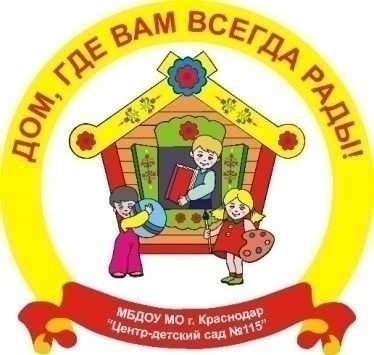 ОТЧЕТо реализации  программы краевой инновационной площадки (КИП-2016) за 2017  муниципального  бюджетного дошкольного образовательного учреждения муниципального образования город Краснодар «Центр развития ребенка- детский сад № 115»по теме: «Создание комплексной модели психолого-педагогического сопровождения  дошкольного образования ребенка в условиях семейного образования»Паспортная информацияЮридическое название организации:     Муниципальное бюджетное дошкольное образовательное учреждение муниципального образования город Краснодар «Центр развития ребенка- детский сад №115».        Учредитель: Администрация  муниципального образования город Краснодар. Учреждение является юридическим лицом, находящимся в ведении департамента образования администрации муниципального образования город Краснодар     Юридический и фактический  адрес: 350089 Российская Федерация, Краснодарский край, г. Краснодар, Западный внутригородской округ,                      ул Бульварное кольцо, 10;Руководитель:  Маркова Ирина Анатольевна     Телефон: (861) 265-11-62, 261-75-01e-mail: detsad115@kubannet.ru.Официальный сайт: http://ds115.centerstart.ru. Ссылка на раздел сайта, посвященный  инновационной программе  http://ds115.centerstart.ru/node/1423Официальные статусы в сфере образования за последние 5 лет:Муниципальная инновационная площадка по теме «Формирование единого информационно-коммуникационного пространства ДОО, обеспечивающего повышение эффективности, доступности и качества образования», 2013 г.;Базовое учреждение  по реализации практической части повышения 
квалификации и переподготовки руководящих и педагогических работников Краснодарского края по введению ФГОС ДО, 2014;Опорная организация по инновационной деятельности, 2016;стажировочная площадка ГБОУ ИРО Краснодарского края по сопровождению реализации ФГОС ДО, 2016;Краевая инновационная площадка «Создание комплексной модели психолого- педагогического  сопровождения  дошкольного образования ребенка в условиях семейного образования»Федеральная экспериментальная площадка «Вариативно-развивающее образование как инструмент достижения требований ФГОС ДО», 2017.Научный руководитель:Азлецкая Е.Н., доцент кафедры педагогики и психологии ФГБОУ ВО «КубГУ», кандидат психологических наук.				Соответствие  задачам федеральной и региональной образовательной политикиАктуальность инновационной деятельности муниципального бюджетного дошкольного образовательного учреждения муниципального образования город Краснодар «Центр развития ребенка - детский сад № 115» обусловлена приоритетными направлениями государственной политики Российской Федерации в сфере образования. Инновационная образовательная программа по теме «Создание комплексной модели психолого-педагогического сопровождения  дошкольного образования ребенка в условиях семейного образования» разработана в  соответствии с Федеральным законом «Об образовании в Российской Федерации» от 29 декабря 2012 года №273-ФЗ (далее – ФЗ-273), а также федеральным государственным образовательным стандартом дошкольного образования, утвержденным приказом Минобрнауки России от 17 октября 2013 года №1155 (далее – ФГОС ДО), в которых указано, что дошкольное образование детьми в возрасте от 2-х месяцев может быть получено как непосредственно в организации, осуществляющей образовательную деятельность, так и в форме семейного образования.    Право выбора формы освоения дошкольного образования ФЗ-273 в соответствии с пунктами 1 и 2 части 3 статьи 44 оставляет за родителями (законными представителями детей). Согласно пункту 3 статьи 64 ФЗ-273 «родители (законные представители) несовершеннолетних обучающихся, обеспечивающие получение детьми дошкольного образования в форме семейного образования, имеют право на получение методической, психолого-педагогической, диагностической и консультативной помощи (далее – помощь в семейном образовании) без взимания платы, в том числе в дошкольных образовательных организациях и общеобразовательных организациях, если в них созданы соответствующие консультационные центры. Обеспечение предоставления таких видов помощи осуществляется органами государственной власти субъектов Российской Федерации»Изучение опыта работы субъектов   Российской Федерации,  показало, что 82 из них уже функционируют 7 тысяч консультационных центров. На Кубани в прошлом году было открыто 45 консультационных центров на базе муниципальных психолого - медико-  педагогических комиссий и Центра диагностики и консультирования. В такие центры в первую очередь обращаются родители детей, имеющих проблемы в развитии.   В дошкольных образовательных организациях города  Краснодара имеется практика консультирования родителей детей, посещающих ДОО, но опыт работы консультирования и психолого-педагогической  поддержки семей, обеспечивающих получение детьми дошкольного образования в форме семейного образования, отсутствует.  На IX форуме  педагогов дошкольного образования Краснодарского края в 2015 году были озвучены региональные аспекты,  определяющие стратегию развития дошкольного образования, направленную на доступность, качество, развитие, открытость и совершенствование.  Определена необходимость создания системы поддержки раннего развития детей (0-3 года), обеспечение родителей, выбравших семейную форму дошкольного образования, методической, психолого-педагогической, диагностической и консультативной помощью. Поэтому поиск вариативных форм сопровождения ребенка, получающего дошкольное образование в условиях семьи, является актуальным.Приступив  к реализации инновационной образовательной программы коллектив МБДОУ МО г. Краснодар «Центр – детский сад         № 115» ставит пред собой цель:  разработать и внедрить на базе ДОО  комплексную  модель  психолого - педагогического сопровождения родителей детей в возрасте с 2 месяцев до 8 лет, получающих дошкольное образование в форме семейного образования.Задачи отчетного периодаСоздать условия, способствующие эффективной деятельности ДОО, направленную на методическую, психолого-педагогическую, диагностическую и консультативную помощь родителям детей, получающим дошкольное образование у условиях семейного образования.Разработать   нормативно- правовые  и локальные акты, регламентирующие деятельность вариативных форм дошкольного образования: консультационного центра, дистанционного консультационного центра, центра игровой поддержки ребенка, службы ранней помощи.Разработать алгоритм организации и осуществления контроля деятельности  по психолого- педагогической, диагностической и  консультационной помощи родителям детей, не посещающих детский сад в условиях дошкольной образовательной организации.Разработать  систему  оценки качества инновационной деятельности по реализации комплексной  модели психолого-педагогического сопровождения дошкольного образования ребенка в условиях семейного образования.Организовать  работу по оказанию психолого- педагогической помощи родителям детей, не посещающих детский сад в разных вариативных формах дошкольного образования: консультационном центре, дистанционном консультационном центре,  центре игровой поддержки ребенка, службе ранней помощи.Повысить профессиональную компетенцию педагогов в вопросах сотрудничества с родителями.Распространить опыт работы по созданию и реализации модели психолого-педагогического сопровождения дошкольного образования ребенка в условиях семейного образования.Содержание инновационной деятельности за отчетный периодИнновационная деятельность в 2017 отчетном году осуществлялась  в соответствии с поставленными на год задачами и календарным планом инновационной деятельности и строилась в следующих направлениях:      Диагностическая деятельность  С целью выявления сильных и слабых сторон реализации инновационной образовательной программы  и  принятия управленческих решений, разработаны критерии и организован (2 раза в год)  мониторинг процесса инновационной деятельности, который направлен на :1. Соответствие инновационной деятельности нормативно-правовой базе. 2. Качество образовательных программ и технологий, реализуемых в процессе инновационной деятельности, соответствие их ФГОС ДО. 3. Качество образовательного процесса при реализации  инновационной программы  «Психолого-педагогического сопровождения  дошкольного образования ребенка в условиях семейного образования». 4. Качество профессиональной подготовки специалистов, задействованных в инновационной деятельности. 5. Качество информационного обеспечения. 6. Качество материально-технических условий.  Теоретическая деятельность Сформирована  комплексная модель психолого-педагогического сопровождения дошкольного образования ребенка в условиях семейного образования (см. рис. 1). В структуре Модели -   вариативные  формы дошкольного образования: Центр игровой поддержки ребенка (ЦИПР), Служба ранней помощи (СРП), Консультационный центр (КЦ), Дистанционный консультационный центр (ДКЦ).Данная модель предусматривает внешние  взаимодействия с социальными партнерами, научно-методическими организациями, городским  центром  психолого-педагогической, медицинской и социальной помощи, при поддержке сетевых сообществ педагогов и родителей, единого информационного пространства ДОО. Все эти компоненты связанны между собой системным взаимодействием, в итоге направленным на получение конечного результата.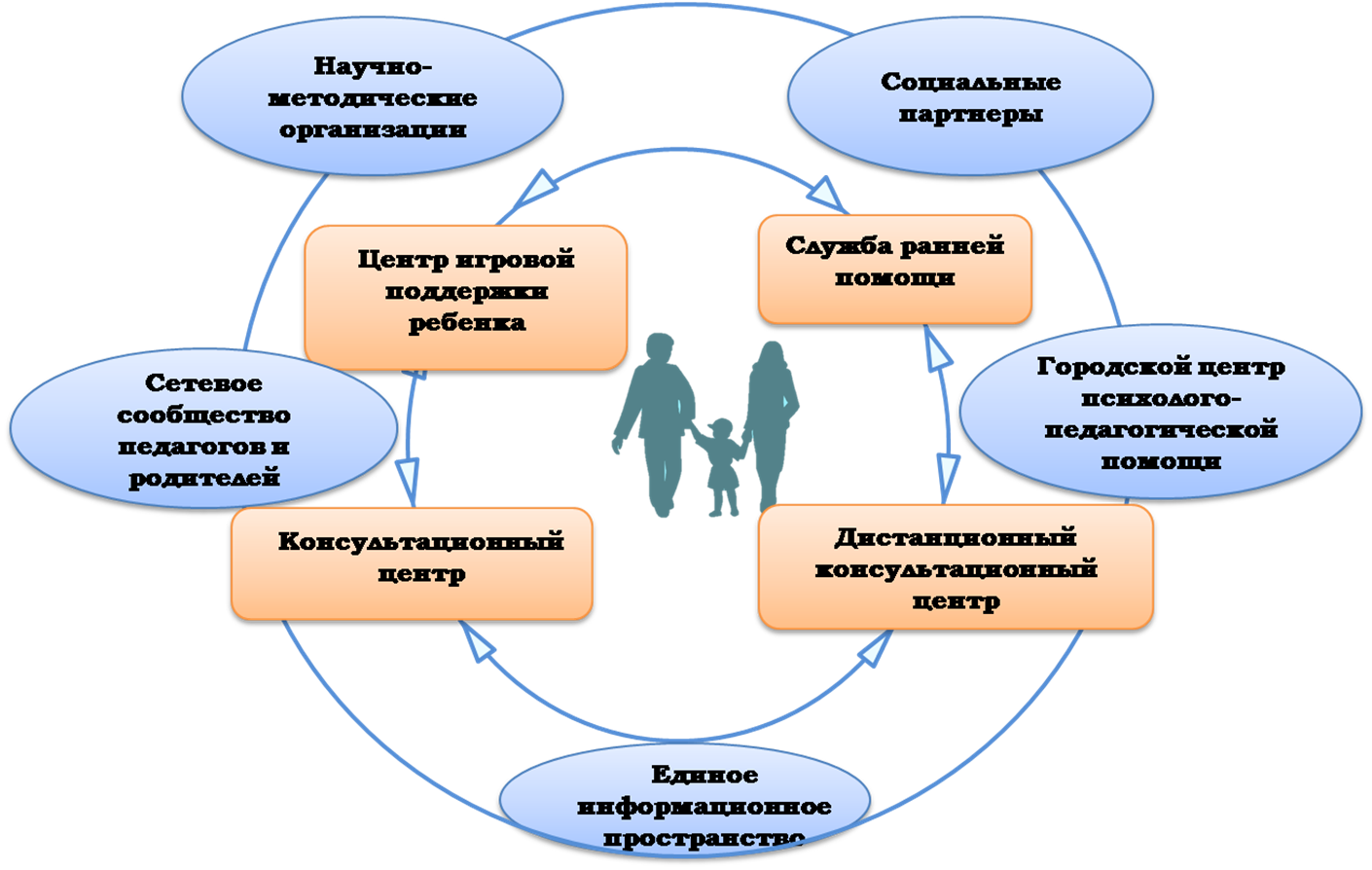 Рисунок 1 – комплексная модель психолого-педагогического сопровожденияС целью эффективного  функционирования комплексной модели психолого-педагогического сопровождения  дошкольного образования ребенка в условиях семейного образования,  разработан пакет нормативных документов, локальных актов, регламентирующих деятельность вариативных форм дошкольного образования: положения, должностные инструкции специалистов, договоры с родителями; составлены графики;   подобраны  диагностические  методики  комплексного изучения семьи,  комплексного анализа развития ребенка, анализа деятельности и личностно-профессионального  развития педагога, участвующего в инновационной деятельности; разработаны  анкеты, опросники, диагностические  карты, индивидуальные  маршруты  развития ребенка, индивидуальные планы работы с семьей; разработана программа дополнительного образования «Центр игровой поддержки ребенка»,  конспекты, сценарии подгрупповых и групповых форм работы с семьями с учетом их запроса.Практическая деятельность по реализации коррекционно-, психологической  и педагогической  поддержки семьи  ребенка, не посещающего детский сад, проходила в три этапа.   На первом  этапе    изучен  спрос родителей на данные услуги, с помощью  мониторинга  контингента семей микрорайона.Второй этап   включал в себя деятельность по созданию клиентской базы, разработку рекламной продукции для потребителей услуги и ее распространение через детские поликлиники,  автоматизированную  информационную систему Е- услуги «Образование»,  «Центр психолого-педагогической и медико-социальной помощи «Детство» г. Краснодара,  информирование на сайте детского сада.В рамках основного этапа организации  инновационной деятельности  проведены  мероприятия для родителей, выбравших для своего ребенка форму семейного образования: «День  открытых дверей», где не только озвучили направления деятельности вариативных форм дошкольного образования, Консультационного центра, Дистанционного консультационного центра, Центра игровой поддержки ребенка и Службы ранней помощи, но и продемонстрировали родителям формы работы с детьми  с помощью открытых просмотров.        В 2017 году за консультацией в ДОО обратилось 28 семей, и 18 семей заключили договор на оказание услуги и получили в Консультационном центре консультационную, диагностическую и методическую помощь    специалистов:  учителя- логопеда, педагога- психолога, инструктора по ФК, воспитателей, в соответствии с запросом.  Из них: 15 семей с ребенком раннего возраста, 3 семьи детьми  дошкольного возраста, из них 1 семья с ребенком – инвалидом, 1 многодетная семья, имеющая   2 ребенка   с ОВЗ.Дистанционный консультационный центр   организован    для родителей (законных представителей)  детей, не имеющих возможности обратиться к специалистам КЦ непосредственно по различным причинам.  Работает при помощи информационно - коммуникационного оснащения и интерактивных средств: официальный сайт   ДОО, личные блоги педагогов, электронный журнал для родителей «Развивайка»,  переписка по электронной почте, организация связи с помощью Skype, Whats App, Viber, сетевое родительское сообщество «Территория детства». Родителям предоставлен доступ  к методическим материалам в Медиатеке ДОО на  Google – диске.В Центре  игровой поддержки ребенка, где реализуется программа дополнительного образования,    12 семей получили  психолого-педагогическую поддержку  специалистов, направленную на всестороннее развитие   детей в возрасте от 1 года до 3-х лет, не посещающих детский сад, на основе современных методов организации игровой деятельности. Служба ранней помощи  в дошкольной организации создана  для детей раннего возраста, не посещающих ДОО,   с выявленными проблемами в  развитии,  вызванными медицинскими, биологическими и социальными факторами, а также  для детей, так называемой, «группы риска». Деятельность СРП  основана на межведомственном подходе, включающем методы и технологии медико-социальной и психолого-педагогической помощи ребенку и его  семье,  подбор адекватных способов взаимодействия с малышом, его воспитания, образования, коррекции отклонений в развитии. Данная деятельность осуществляется при взаимодействии с МКУ ЦППМСП   «Детство» города Краснодара .В рамках реализации инновационной образовательной программы   «Психолого-педагогического сопровождения  дошкольного образования ребенка в условиях семейного образования»  в 2017 году использовались  разнообразные формы оказания диагностической психолого-педагогической и консультационной, методической помощи. Отчет  о деятельности   ДОО  по психолого- педагогическому  сопровождению   родителей детей, не посещающих  детский сад ,  в вариативных формах  дошкольного образования  за 2017 годКоличество семей, заключивших договоры на оказание психолого- педагогической помощи - 18: 3 семьи с ребенком дошкольного возраста с ОВЗ - получили диагностическую,  психолого-педагогическую, методическую консультационную помощь в Консультационном центре;12 семей с  ребенком  раннего возраста  получили  услуги  в Консультационном центре  и  посетили игровые сеансы в   Центе  игровой поддержки;3  семьи с ребенком раннего возраста  получили  услуги  в Консультационном центре  и коррекционно-развивающую помощь в  Службе ранней помощи.     Все семьи использовали методические и консультационные материалы, размещенные на информационных ресурсах ДОО.  По желанию использовали форму дистанционного консультирования.Методическая деятельностьС целью повышения профессиональной компетенция педагогов в вопросах сотрудничества с родителями, разработаны  и проведены  мастер- классы  по работе с родителями; разработаны  рекомендаций для педагогов по работе с семьями.Трансляционная деятельностьПередача инновационного опыта образовательному сообществу осуществлялась на конференциях, семинарах, мастер-классах» на федеральном, краевом, муниципальном уровнях. Опубликованы статьи  в средствах массовой информации и методических сборниках.ИнновационностьСогласно государственной политике главными воспитателями ребенка являются родители, они оказывают самое большое влияние на развитие ребенка дошкольного возраста и переоценить это нельзя.К сожалению, как показывают исследования, педагогические знания родителей отрывочны, нет чётких представлений о возрастных и психологических особенностях и потребностях ребёнка, они не умеют анализировать свои методы воспитания. Предполагается, что разработанная, в ходе инновационной деятельности, комплексная модель психолого-педагогического сопровождения дошкольного образования ребенка в условиях семейного образования   позволит повысить психолого-педагогическую компетенцию родителей в вопросах образования и воспитания детей раннего и дошкольного возраста, окажет содействие в социализации детей, обеспечит их всестороннее развитие и равные стартовые возможности при  поступлении в общеобразовательные организации.Инновационность программы в  системном подходе к проектированию данной модели  с учетом использования различных вариативных форм дошкольного образования: центр игровой поддержки, служба ранней помощи, консультационный центр, дистанционный консультационный центр, которые связаны между собой системным взаимодействием и в итоге направлены на получение конечного результата.Реализация инновационной образовательной программы с учетом деятельностного подхода обеспечивает построение методологических основ, связанных с единством объективного и субъективного в каждом виде деятельности по реализации спроектированной модели и различных видах взаимодействия «педагог – родитель – ребенок – информационная среда»Измерение и оценка качества инновацииДля определения эффективности инновационной деятельности используются  следующие методы исследования: метод теоретического анализа, наблюдение, анкетирование, беседа, тестирование, экспертная оценка, изучение и обобщение передового педагогического опыта, анализ практических работ педагогов, анализ документации.Для оценки результатов эффективности  инновационной деятельности используются критерии  и показатели:Критерий 1. Открытость и доступность информации об инновационной деятельности ДОО по реализации комплексной  модели психолого-педагогического сопровождения дошкольного образования ребенка в условиях семейного образования: полнота и актуальность информации; публичное выражение отношения родителей к работе ДОО; возможность интерактивного обсуждения вопросов родителями развития и воспитания детей; возможность получения консультационной  помощи на информационных ресурсах ДОО;организация сетевого межведомственного взаимодействия.Критерий 2. Содержание и результаты работы инновационной деятельности ДОО по реализации комплексной  модели психолого-педагогического сопровождения дошкольного образования ребенка в условиях семейного образования:степень удовлетворенности родителей качеством психолого-педагогической,  диагностической консультационной  помощи. Критерий 3.  Методическая работа ДОО  по реализации комплексной  модели психолого-педагогического сопровождения дошкольного образования ребенка в условиях семейного образования:разработка методических рекомендаций по распространению инновационного опыта; наличие авторских программ, методик; разработка собственных методических материалов, программных продуктов, электронных средств обучения и др; наличие публикаций участников инновационной деятельности, в том числе электронных; тиражирование методических материалов.Критерий 4. Обеспечение и результаты профессионального роста педагогических работников, участвующих в инновационной деятельности.результаты профессионального роста; наличие банка передового опыта актуального  для развития инновационной деятельности  на муниципальном/региональном уровнях.Критерий 5. Требования к условиям реализации комплексной  модели психолого-педагогического сопровождения дошкольного образования ребенка в условиях семейного образования:соответствие материально- техническим, кадровым условиям, нормативно- правовым требованиям. 6. Результативность (определенная устойчивость положительных результатов)В соответствии с планом деятельности КИП в 2017 году получены следующие результаты:Организовано информирование населения   об организации в ДОО деятельности, направленной на  психолого-педагогическое  сопровождение семьи ребенка, не посещающего детский сад. На официальном сайте  ДОО создан специальный раздел, обеспечивающий  возможность получения услуги в электронном виде (информация о предоставлении помощи, формы заявления и другая необходимая информация) http://ds115.centerstart.ru/node/1397Создан  банк данных о семьях, в которых воспитываются дети, не охваченные системой дошкольного образования в городе Краснодаре. Созданы социально-педагогические,  материально-технические, кадровые условия.Подобран диагностический инструментарий (психодиагностический, социологический, педагогический,  психолого-педагогический) для всех  возрастных этапов развития ребенка дошкольного возраста; профилактические, развивающие, коррекционные технологии и методики; комплект методических материалов по оказанию психолого-педагогической, диагностической и консультативной помощи для педагогов и специалистов дошкольной образовательной организации.Приобретено интерактивное оборудование для организации онлайн-консультирования,  комплект интерактивных учебно-дидактических и развивающих пособий для организации занятий с детьми дома. Организована работа по оказанию психолого- педагогической помощи родителям детей, не посещающих детский сад в разных вариативных формах дошкольного образования: консультационном центре, дистанционном консультационном центре,  центре игровой поддержки ребенка, службе ранней помощи.        По результатам мониторинга  получены  результаты, представленные в диаграммах (см. диаграмма 1., диаграмма 2.).По итогам работы  за 2017 год получены  продукты инновационной деятельности:Разработан и внедрен пакет нормативно- правовых и локальных актов, регламентирующих деятельность вариативных форм дошкольного образования: консультационного центра, дистанционного консультационного центра, центра игровой поддержки ребенка, службы ранней помощи.Разработан апробирован алгоритм организации и контроля деятельности  по психолого- педагогической, диагностической и  консультационной помощи родителям детей, не посещающих детский сад.Разработана и апробирована система оценки качества  инновационной деятельности по реализации комплексной  модели психолого-педагогического сопровождения дошкольного образования ребенка в условиях семейного образования.Продукты инновационной деятельности представлены на сайте ДОО http://ds115.centerstart.ru/node/1532Организация сетевого взаимодействияАпробация и диссеминация результатов деятельности КИПРезультаты инновационной  деятельности   представлены в  выступлениях на научных  и научно-практических  конференциях:Опыт КИП опубликован:Виды мероприятийКоличество мероприятийКоличество мероприятийКоличество мероприятийКоличество мероприятийКоличество мероприятийКоличество мероприятийКоличество мероприятийИТОГОВиды мероприятийКЦКЦДКЦДКЦЦИПРЦИПРСРПИТОГО«День открытых дверей»11111111Консультации заведующего2222222222222222Тематические лекции, коллективные беседы, групповые консультации55555555Семинары- практикумы, круглые столы44444444Тематические выставки22222222Совместные занятия специалистов с детьми и родителями999Индивидуальные коррекционные занятия специалистов2727Игровые сеансы646464Буклеты, памятки, письменные консультации(в том числе на сайте ДОО)1212606088686Индивидуальные консультации 545454Индивидуальные консультации по телефону, Skype, WhatsApp, Viber121212Посещение на дому222Совместные праздники22222222Использование родителями медиатеки ДОО1818181818181818Диагностика22222222Анкетирование22222222Направление на ПМК 333Организации-партнерыФормы взаимодействияГБОУ  «Институт развития образования» Краснодарского краяКоординация инновационной деятельности, осуществление организационной и методической поддержки. Курсовая подготовка педагогических работников, участвующих в инновационной деятельности Департамент образования администрации МО г. КраснодарВ  рамках проекта «Формирование сети инновационных образовательных организаций в муниципальном образовании город Краснодар как путь развития системы образования города»,  МБДОУ №115 – муниципальная  сетевая инновационная площадка (МСИП) по вопросам организации Консультационных центров для родителей на базе образовательных организаций. МКУ  «Краснодарский научно- методический центр»В  рамках проекта «Формирование сети инновационных образовательных организаций в муниципальном образовании город Краснодар как путь развития системы образования города»,  МБДОУ №115 – муниципальная  сетевая инновационная площадка (МСИП) по вопросам организации Консультационных центров для родителей на базе образовательных организаций. ФГБОУ ВО «Кубанский государственный университет»Научное руководство и экспертиза инновационной деятельности; методическое сопровождение.МКУ КМИКТ «Старт»Социальный партнер в вопросах внедрения  информационно- коммуникационных технологий.МКУ ЦППМСП «Детство» г. КраснодараВзаимодействие в вопросах оказания помощи детям, испытывающим трудности в усвоении образовательных программ и  оказание им  индивидуально-ориентированной педагогической, психологической, социальной, медицинской.МБУЗ «Детская городская поликлиника №9»  Консультирование по вопросам укрепления здоровья детей, профилактики заболеваемости, мониторинга физического развития  ребёнка.МОУ гимназия № 87, МБОУ лицей № 90, МБОУ СОШ № 89 и № 101 Осуществление  преемственности  в вопросах подготовки детей к обучению в школе.МБДОУ № 16,  г. АнапаМБДОУ  № 1, ст. ЛенинградскаяМАДОУ №2, г. Усть- ЛабинскМБОУ НОШ «Детство без границ»,                       г. Усть- ЛабинскМБДОУ № 17, ст. ВыселкиМАДОУ № 49, г. НовороссийскМАДОУ №196, г. КраснодарМБДОУ №100, г. КраснодарМБДОУ № 134, г. КраснодарСетевое сообщество региональных стажировочных  площадок по сопровождению реализации ФГОС ДО.Взаимодействие направлено на  обмен педагогическим инновационным  опытом.№Мероприятие, датаТема выступленияФИО, должность1Международная научно- практической конференции  «Реализация федерального государственного образовательного стандарта: от теории к практике» (Анапа, ноябрь- декабрь 2016 г.)«Создание комплексной модели психолого- педагогического сопровождения дошкольного образования ребенка в условиях семейного образования»Маркова И.А, заведующий,  2VI Международная научно – практической конференции «Воспитание и обучение детей младшего возраста» в  МГУ им. М.В. Ломоносова (Москва, 10-13 мая 2017 г.)«Создание комплексной модели психолого- педагогического сопровождения дошкольного образования ребенка в условиях семейного образования»Маркова И.А, заведующий,  3Краевой семинар «Организация работы консультационных центров  и служб ранней помощи»  (26 мая 2017 г.)«Развитие ребенка раннего возраста в условиях ЦИПР»Шабаева А.Н.. старший воспитатель4Семинар- практикум для педагогов города Краснодара  «Формирование единого образовательного пространства ДОО, обеспечивающего повышение эффективности, доступности и качества образования» (Краснодар, 22 мая 2017 г.)Мастер-класс  «Психолого- педагогическая поддержка детей, не посещающих детский сад, через единое информационное образовательное пространство ДОО»Бабичева Н.В., учитель- логопед5Краевая научно-практической конференции  «Современный детский сад: тенденции и перспективы развития», (30 ноября 2017 г.)«Психолого-педагогическое сопровождение  дошкольного образования ребенка  в условиях семейного образования»Сикович Т.В.. заместитель заведующего по ВМР№Название изданиядата публикацииТема публикацииАвтор, должностьСборник тезисовМеждународной научно- практической конференции  «Реализация федерального государственного образовательного стандарта: от теории к практике» (декабрь 2016 г.)«Создание комплексной модели психолого- педагогического сопровождения дошкольного образования ребенка в условиях семейного образования»Маркова И.А.,заведующий Сикович Т.В.,заместитель заведующего по ВМРИнформационно- методический журнал «Педагогический вестник Кубани»  № 2/2017«Комплексное сопровождение. Психолого- педагогическая поддержка семьи ребенка, не посещающего детский сад»Маркова И.А.,заведующийСикович Т.В.,заместитель заведующего по ВМРСборник тезисов VI Международной научно – практической конференции «Воспитание и обучение детей младшего возраста» в  МГУ им. М.В. Ломоносова ( май 2017 г.)«Создание комплексной модели психолого- педагогического сопровождения дошкольного образования ребенка в условиях семейного образования»Маркова И.А.,заведующий Сборник тезисовМеждународной научно- практической конференции  «Реализация федерального государственного образовательного стандарта: от теории к практике» (март, 2017 г.)«Взаимосвязь стилей семейного воспитания и особенностей  развития личности в дошкольном возрасте»  Шабаева А.Н., старший воспитатель